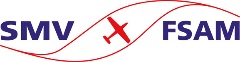 Offizielle Ausschreibung    Invitation officielle   Invito ufficiale DatumSo 01. November 2020VerschiebedatumSo 15. November 2020DurchführungAm Vorabend ab 20:00 Uhr unter Tel. 079 601 16 65 oder durch Publikation hier                    VeranstaltungManifestationManifestazioneRegionalwettbewerb Reg. ZS F1A, F1B   Selektionswettbewerb NM F1A, F1B F1C 2021Kategorie(n) / Catégorie(s)F1A / F1B / F1COrt Mühlethurnen oder PlambozKoordinaten / coordonnée /VeranstalterModellfluggruppe RüttenenWettbewerbsleiterWird später bestimmtJuryWird auf dem Platz bestimmtZeitnehmerJeder Teilnehmer ist auch Zeitnehmer. Die Stoppuhr und Feldstecher sind Sache des Teilnehmers.ReglementeRMM , Sportreglemente F1Programm09:00 Orientierung09:15 Start Anzahl Durchgänge je nach Wetter, Mittagspause je nach Wetter.TeilnahmeberechtigungAlle Mitglieder MG/MV SMV, Sportlizenz nicht erforderlichStartgeldDroit d’inscriptionDiritto di participazioneAktive / Actifs / Attivi: Fr. 20.00 Junioren / Juniors / Juniori: Fr. 10.00Einzug auf dem Platz / Incassé sur place / Incassato sul postoPreise / Prix / PremiMedaillen RM ZentralschweizVerpflegung / Restauration / RistorazioneAus dem RucksackAnmeldungInscriptionIscrizioneMit  e-mail oder Telefon bis 27. Oktober 2020 an:Michi Bleuer, Bellacherstrasse 11, 4513 Langendorf Tel. 079 601 16 65E-Mail: michi.bleuer@gmx.ch Bemerkung 1 / Remarque 1 /Das Reglement „Freifluggelände Mühlethurnen“ ist einzuhaltenBemerkung 2 / Remarque 2 /Bemerkung 3 / Remarque 3 /